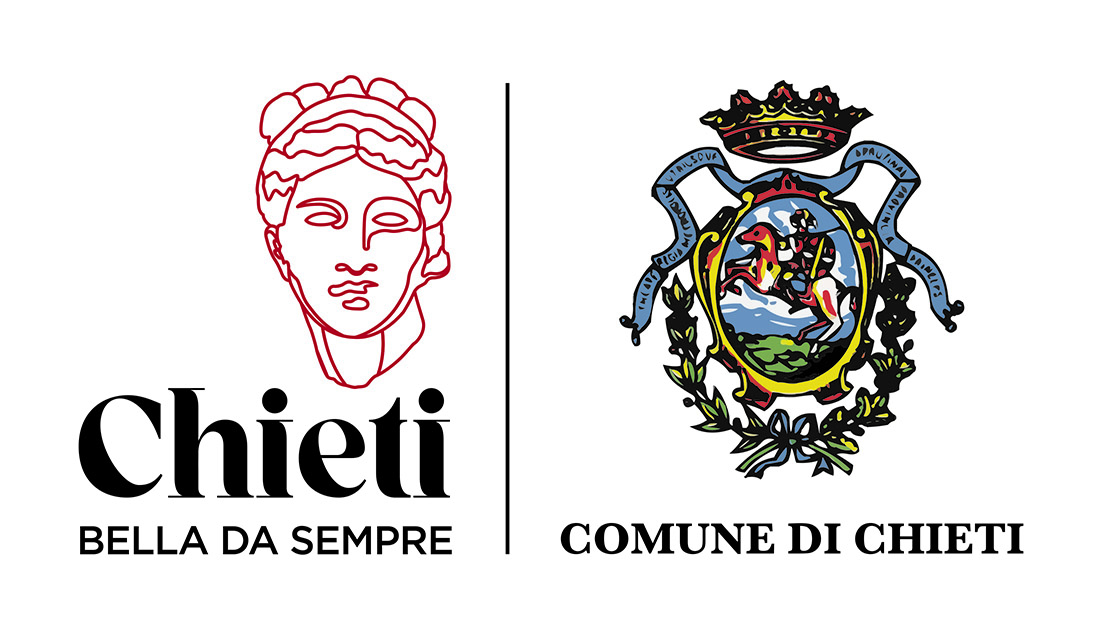 III SETTORESviluppo del TerritorioV Servizio – Suap, Sanità, CommercioOggetto: Rinnovo tessere di libera circolazione di cui alla L.R. n.44 del 22/12/2005. Anno 2022.SI  COMUNICA che le tessere di libera circolazione convalidate nel corso degli anni 2020/2021 in favore degli aventi diritto ai sensi della L.R.n.44/2005, hanno validità fino al 31 marzo 2022, alla luce della recente proroga dello stato di emergenza, giusta nota della Regione Abruzzo – Dipartimento Infrastrutture e Trasporti – Servizio di Trasporto pubblico, prot. RA/552094/DPE005 del 15/12/2021, acquisita al prot. comunale in pari data  al n. 82854.Chieti 28/12/2021